10Test the claim below about the mean of the difference of two populations.  Use a t-test for dependant, random samples at the given level of significance with the given statistics.  Is the test right-tailed, left-tailed, or two-trailed?  Assume the populations are normally distributed.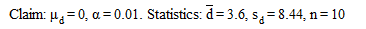 Is the test right-tailed, left-tailed, or two-trailed?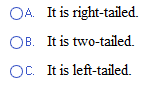 Should the null hypothesis be rejected?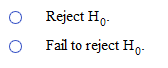 